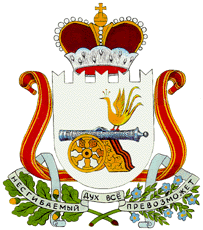 Р Е Ш Е Н И Еот 24 декабря 2020 года № 24                                                    О бюджете муниципального образования Козинского сельского  поселения Смоленского района Смоленской области на 2021 год и плановый  период 2022 и 2023 годов»Статья 11. Утвердить основные характеристики бюджета муниципального образования Козинского сельского поселения Смоленского  района Смоленской области на 2021 год:1) общий объем доходов бюджета муниципального образования Козинского сельского поселения Смоленского района Смоленской области в сумме 19 104,7  тыс.  рублей,  в  том  числе  объем   безвозмездных поступлений в сумме 1 226,7 тыс. рублей; из которых объем получаемых межбюджетных трансфертов 1 226,7 тыс. рублей.2) общий объем расходов бюджета муниципального образования Козинского сельского поселения Смоленского района Смоленской области в сумме  19 104,7 тыс. рублей;3) общий объём дефицита бюджета муниципального образования Козинского сельского поселения Смоленского района Смоленской области в сумме 0,0 тыс. рублей, что составляет 0,0 процентов от утвержденного общего годового объема доходов местного бюджета, без учета утвержденного объема безвозмездный поступлений4) утвердить общий объем межбюджетных трансфертов в сумме предоставляемых из бюджета Козинского сельского поселения Смоленского района Смоленского области бюджетам бюджетной системы Российской Федерации в 2021 году в сумме 22,8 тыс. руб.2. Утвердить основные характеристики бюджета муниципального образования Козинского сельского поселения Смоленского  района Смоленской области на плановый период 2022 и 2023 годов:1) общий объем доходов бюджета муниципального образования Козинского сельского поселения Смоленского района Смоленской области на 2022 год в сумме 19 835,7 тыс.  рублей,  в  том  числе  объем  безвозмездных поступлений в сумме 1 108,0 тыс. рублей, из которых объем получаемых межбюджетных трансфертов 1 108,8 тыс. рублей  и на 2023 год в сумме 20 851,2 тыс.  рублей,  в  том  числе  объем  безвозмездных поступлений в сумме 1 120,3 тыс. рублей, из которых объем получаемых межбюджетных трансфертов 1 120,3 тыс. рублей.2) общий объем расходов бюджета муниципального образования Козинского сельского поселения Смоленского района Смоленской области на 2022 год в сумме 19 835,7 тыс. рублей,  в том числе условно утвержденные расходы (без учета расходов местного бюджета, предусмотренных за счет межбюджетных трансфертов из других бюджетов бюджетной системы Российской Федерации, имеющих целевое назначение) в сумме 487,8 тыс. рублей и на 2022 год в сумме 20851,2 тыс. рублей, в том числе условно утвержденные расходы (без учета расходов местного бюджета, предусмотренных за счет межбюджетных трансфертов из других бюджетов бюджетной системы Российской Федерации, имеющих целевое назначение) в сумме 1 025,7 тыс. рублей;3) общий объём дефицита бюджета муниципального образования Козинского сельского поселения Смоленского района Смоленской области на 2022 год в сумме  0,0 тыс. рублей, что составляет 0,0 процентов от утвержденного общего годового объема доходов местного бюджета, без учета утвержденного объема безвозмездный поступленийи на 2023 год в сумме 0,0 тыс. рублей, что составляет 0,0 процентов от утвержденного общего годового объема доходов местного бюджета без учета утвержденного объема безвозмездный поступлений 4) утвердить общий объем межбюджетных трансфертов предоставляемых из бюджета Козинского сельского поселения Смоленского района Смоленского области бюджетам бюджетной системы Российской Федерации в 2022 году в сумме 22,8 тыс. рублей и в 2023 году в сумме 22,8 тыс. рублейСтатья 21. Утвердить главных администраторов доходов бюджета муниципального образования Козинского сельского поселения Смоленского района Смоленской области на 2021год и плановый период 2022 и 2023 годов согласно приложению №1 к настоящему решению.Статья 3Утвердить главных администраторов источников финансирования дефицита  бюджета муниципального образования Козинского сельского поселения Смоленского района Смоленской области на 2021год и плановый период 2022 и 2023 годов согласно приложению №2 к настоящему решению.Статья 4Утвердить Нормативы зачисления доходов в бюджет муниципального образования  Козинского  сельского  поселения  Смоленского района  Смоленской области на 2021 год и плановый период 2022 и 2023 годов согласно приложению№3 к настоящему решению.Статья 5Утвердить прогнозируемые доходы  бюджета муниципального образования Козинского сельского поселения Смоленского района Смоленской области, за исключением безвозмездных поступлений, на 2021 год  и плановый период 2022 и 2023 годов согласно приложению № 4 к настоящему решению.Статья 6Утвердить прогнозируемые безвозмездные поступления бюджета муниципального образования Козинского сельского поселения Смоленского района Смоленской области на 2021 год и  плановый период 2022 и 2023 годов согласно приложению № 5 к настоящему решению.Статья 7Утвердить источники финансирования дефицита бюджета муниципального образования Козинского сельского поселения Смоленского района Смоленской области на 2021 год и плановый период 2022 и 2023 годов согласно приложению № 6 к настоящему решению.Статья 8Утвердить ведомственную структуру расходов бюджета муниципального образования Козинского сельского поселения Смоленского района Смоленской области на 2021 год и плановый период 2022 и 2023 годов по главным распорядителям бюджетных средств, по разделам, подразделам, целевым статьям (муниципальным программам и непрограмным направлениям деятельности), группам (группам и подгруппам), видов расходов классификации расходов бюджетов согласно приложению № 7 к настоящему решению.Статья 9Утвердить распределение бюджетных ассигнований по разделам, подразделам, целевым статьям (муниципальным программам и непрограмным направлениям деятельности), группам (группам и подгруппам), видам расходов классификации расходов бюджетов муниципального образования Козинского сельского поселения Смоленского района Смоленской области на 2021 год и плановый период 2022 и 2023 годов согласно приложению № 8 к настоящему решению.Статья 10Утвердить распределение бюджетных ассигнований по целевым статьям (муниципальным программам и непрограмным направлениям деятельности), группам (группам и подгруппам), видам расходов классификации расходов бюджета муниципального образования Козинского сельского поселения Смоленского   района   Смоленской  области  на 2021 год и плановый период 2022  и 2023 годов согласно приложению № 9 к настоящему решению.Статья 11Утвердить объем бюджетных ассигнований на реализацию муниципальных целевых программ муниципального образования Козинского сельского поселения Смоленского района Смоленской области на 2021 год и плановый период 2022 и 2023 годов   согласно приложению № 10 к настоящему решению.Статья 12Утвердить программу муниципальных внутренних заимствований муниципального образования Козинского сельского поселения Смоленского района Смоленской области на 2021 год и плановый период 2022 и 2023 годов согласно приложению № 11 к настоящему решению.Статья 131. Утвердить Программу муниципальных гарантий муниципального образования Козинского сельского поселения Смоленского района Смоленской области:1) на 2021 год согласно приложению №12 к настоящему решению;2) на плановый период 2022 и 2023 годов согласно приложению №13 к настоящему решению.2. Утвердить в составе Программы муниципальных гарантий муниципального образования Козинского сельского поселения Смоленского района Смоленской области:1) на 2021 год общий объем бюджетных ассигнований, предусмотренных на исполнение муниципальных гарантий муниципального образования Козинского сельского поселения Смоленского района Смоленской области по возможным гарантийным случаям в 2021 году, в сумме 0,0 тыс. рублей;2) на плановый период 2022 и 2023 годов общий объем бюджетных ассигнований, предусмотренных на исполнение муниципальных гарантий муниципального образования Козинского сельского поселения Смоленского района Смоленской области по возможным гарантийным случаям в 2022 году в сумме 0,0 тыс. рублей, в 2023 году в сумме 0,0 тыс. рублей.Статья 14Установить, что доходы бюджета муниципального образования, поступающие в 2021  году и плановый период 2022 и 2023 годов, формируются за счёт:1. федеральных и местных налогов и сборов – в соответствии с нормативами отчислений, установленными  областным законом «Об областном бюджете на 2021 год и плановый период 2022 и 2023 годов»;2. безвозмездных и безвозвратных перечислений.Статья 15Утвердить общий объем бюджетных ассигнований, направленных на исполнение публичных нормативных обязательств на 2021 год и плановый период 2022 и 2023 годов:на 2021 год в размере 75,0 тыс. рублей;на 2022 год в размере 80,0 тыс. рублей;на 2023 год в размере 80,0 тыс. рублей;Статья 16Утвердить в составе расходов бюджета муниципального образования Козинского сельского поселения Смоленского района Смоленской области резервный фонд Администрации Козинского сельского поселения Смоленского района Смоленской области:на 2021 год в размере 550,0 тыс. рублей, что составляет 2,9 процента от общего объема расходов бюджета;на 2022 год в размере 560,0 тыс. рублей, что составляет 2,8 процента от общего объема расходов бюджета;на 2023 год в размере 560,0 тыс. рублей, что составляет 2,7 процент от общего объема расходов бюджета;  Статья 17Утвердить  в бюджете муниципального образования Козинского сельского поселения Смоленского района Смоленской области объем средств субвенции на финансирование расходов, связанных с осуществлением первичного воинского учета на территориях, где отсутствуют воинские комиссариаты:на 2021 год в размере 321,3 тыс. рублей;на 2022 год в размере 324,6 тыс. рублей;на 2023 год в размере 336,8 тыс. рублей;Статья 18   1.Утвердить объем бюджетных ассигнований муниципального дорожного фонда  в бюджете муниципального образования Козинского сельского поселения Смоленского района Смоленской области:на 2021 в размере 2 239,0 тыс. рублей. на 2022 в размере 2 319,1 тыс. рублей. на 2023 в размере 2 405,6 тыс. рублей. 2. Утвердить прогнозируемый объем доходов местного бюджета в части доходов, установленных решением Совета Депутатов Козинского сельского поселения Смоленского района Смоленской области от  20 марта 2014года  № 15  «О создании муниципального дорожного фонда Козинского сельского поселения Смоленского района Смоленской области и утверждении Положения о порядке формирования и использования муниципального дорожного фонда Козинского сельского поселения Смоленского района Смоленской области»:на 2021 год в размере  2 239,0 тыс. рублей;на 2022 год в размере  2 319,1 тыс. рублей;на 2023 год в размере  2 405,6 тыс. рублей;Статья 19Утвердить объем субсидий государственным, муниципальным учреждениям, предоставляемых из бюджета муниципального образования Козинского сельского поселения Смоленского района Смоленской области в сумме:на 2021 год в размере 0,0 тыс. рублей;на 2022 год в размере 0,0 тыс. рублей;на 2023 год в размере 0,0 тыс. рублей;Статья 20Утвердить объем иных субсидий юридическим лицам (кроме некоммерческих организаций), индивидуальным предпринимателям, физическим лицам - производителям товаров, работ, услуг,  предоставляемых из бюджета муниципального образования Козинского  сельского поселения Смоленского района Смоленской области на 2021 год и плановый период 2022 и 2023 годов согласно приложению №14 к настоящему решению.Статья 21Утвердить объем иных субсидий некоммерческим организациям (за исключением государственных, муниципальных учреждений), предоставляемых из бюджета муниципального образования Козинского  сельского поселения Смоленского района Смоленской области в сумме:на 2021 год в размере 0,0 тыс. рублей;на 2022 год в размере 0,0 тыс. рублей;на 2023 год в размере 0,0 тыс. рублей;Статья 221. Установить верхний предел муниципального внутреннего долга по долговым обязательствам муниципального образования Козинского сельского поселения Смоленского района Смоленской области:на 1 января 2022 года по долговым обязательствам муниципального образования Козинского сельского поселения Смоленского района Смоленской области в сумме 0,0 тыс. рублей.на 1 января 2023 года по долговым обязательствам муниципального образования Козинского сельского поселения Смоленского района Смоленской области в сумме 0,0 тыс. рублей.на 1 января 2024 года по долговым обязательствам муниципального образования Козинского сельского поселения Смоленского района Смоленской области в сумме 0,0 тыс. рублей.2. Утвердить объем расходов бюджета муниципального образования Козинского сельского поселения Смоленского района Смоленской области на обслуживание муниципального долга: 1) на 2021 год в сумме 0,0 тыс. рублей, что составляет 0 процентов от объема      расходов местного бюджета, за исключение объема расходов которые осуществляются за счет субвенций, предоставляемых из бюджетов бюджетной системы Российской Федерации.2) на 2022 год в сумме 0,0 тыс. рублей, что составляет 0 процентов от объема      расходов местного бюджета, за исключение объема расходов которые осуществляются за счет субвенций, предоставляемых из бюджетов бюджетной системы Российской Федерации.3) на 2023 год в сумме 0,0 тыс. рублей, что составляет 0 процентов от объема      расходов местного бюджета, за исключение объема расходов которые осуществляются за счет субвенций, предоставляемых из бюджетов бюджетной системы Российской Федерации.Статья 23Установить, что в ходе исполнения настоящего решения Администрация  Козинского  сельского поселения Смоленского района Смоленской области на основании мотивированного представления распорядителя средств бюджета муниципального образования (прямого получателя) вправе вносить изменения с последующим утверждением Советом депутатов муниципального образования Козинского сельского поселения Смоленского района Смоленской области в ведомственную и функциональную структуры расходов местного бюджета в следующих случаях: 1.Ведомственную и функциональную структуры расходов бюджета муниципального образования - в случае реорганизации, ликвидации органов местного самоуправления муниципального образования Козинского сельского поселения Смоленского района Смоленской области, бюджетных учреждений в течение финансового года и планового периода 2021 и 2022 годов.2.Ведомственную и функциональную структуры расходов бюджета муниципального образования - на суммы остатков средств бюджета муниципального образования на 1 января 2021 года, на 1 января 2022 года, на 1 января 2023 года.3.Ведомственную и функциональную структуры расходов бюджета муниципального образования - на суммы средств, предоставляемых за счет средств резервного фонда Администрации муниципального образования Козинского сельского поселения Смоленского района Смоленской области;4. Ведомственную и функциональную структуры расходов бюджета муниципального образования - на сумму средств, полученных из областного бюджета и бюджета муниципального образования «Смоленский район» Смоленской области на финансирование целевых расходов и не утвержденных в настоящем решении;5. Ведомственную и функциональную структуры расходов бюджета муниципального образования - в случае внесения изменений в бюджетное законодательство Российской Федерации в части, касающейся бюджетной классификации, в том числе уточнения кодов бюджетной классификации расходов бюджетов Российской Федерации, изменения порядка распределения расходов бюджетов субъектов Российской Федерации по соответствующим группировочным кодам бюджетной классификации Российской Федерации;6. Ведомственную и функциональную структуры расходов бюджета муниципального образования - на суммы средств, направляемых главными распорядителями средств бюджета муниципального образования на оплату исполнительных документов (исполнительный лист, судебный приказ) в соответствии с Бюджетным кодексом Российской Федерации;7. Ведомственную и функциональную структуры расходов бюджета муниципального образования - в случае перераспределения полномочий по финансированию отдельных бюджетных учреждений, мероприятий или расходов между главными распорядителями средств бюджета муниципального образования;8. Ведомственную и функциональную структуры расходов бюджета муниципального образования – в случае образования в ходе исполнения бюджета муниципального образования на 2021 год и плановый период 2022 и 2023 годов экономии по отдельным разделам, подразделам, целевым статьям, видам расходов функциональной классификации расходов бюджетов Российской Федерации.9. Путем уменьшения ассигнований на сумму, израсходованную получателями бюджетных средств незаконно (в том числе использования средств бюджета муниципального образования не по целевому назначению), - по результатам проверок контролирующих органов.Статья 24Установить, что исполнение местного бюджета по казначейской системе осуществляется финансовым управлением Администрации муниципального образования «Смоленский район» Смоленской области с использованием лицевых счетов бюджетных средств, открытых в органе, осуществляющем кассовое обслуживание местного бюджета и в соответствии с законодательством Российской Федерации и Смоленской области, а также нормативно-правовыми актами муниципального образования «Смоленский район» Смоленской области.Установить, что кассовое обслуживание исполнения местного бюджета осуществляется финансовым управлением Администрации муниципального образования «Смоленский район» Смоленской области на основании соглашения на возмездной основе.Финансовое управление Администрации муниципального образования «Смоленский район» Смоленской области, осуществляющий кассовое обслуживание исполнения местного бюджета, имеет право приостанавливать оплату расходов муниципальных учреждений и органов местного самоуправления, нарушающих установленный Администрацией сельского поселения порядок учета обязательств, подлежащих исполнению за счет средств местного бюджета.Установить соответственно с пунктом 3 статьи 217 Бюджетного кодекса Российской Федерации следующие основания для внесения Финансовым управлением Администрации муниципального образования «Смоленский район» Смоленской области в 2021 году изменений, с последующим утверждением Советом Депутатов Козинского сельского поселения Смоленского района Смоленской области,  в показатели  сводной бюджетной росписи местного бюджета, связанные с особенностями исполнений местного бюджета и (или) перераспределения бюджетных ассигнований между распорядителями средств местного бюджета: использование остатков  межбюджетных трансфертов, образовавшихся по состоянию на  1 января 2021 года на едином счете местного бюджета в результате неполного исполнения бюджетных ассигнований в соответствии с целями их выделения из областного бюджета, в качестве дополнительных бюджетных ассигнований на, те же цели;безвозмездные поступления от физических и юридических лиц, в том числе добровольные пожертвования, не предусмотренные настоящим решением; поступление из бюджетов бюджетной системы Российской Федерации межбюджетных трансфертов, не утвержденных в настоящем решении;внесение изменений в целевую программу в части перераспределения бюджетных ассигнований по подпрограммам и мероприятиям в пределах общего объема бюджетных ассигнований, предусмотренных в 2021 году  и  плановый период 2022 и 2023 годов на  реализацию данной целевой программы;Статья 25В течение финансового года Совет депутатов и Администрация Козинского сельского поселения Смоленского района Смоленской области  не вправе принимать решения, приводящие к увеличению расходов либо снижению (выпадению) доходов местного бюджета, без внесения изменений, предусматривающих компенсацию увеличения расходов либо снижения (выпадения) доходов, в настоящее решение.В случае если реализация правового акта частично (не в полной мере) обеспечена источниками финансирования в местном бюджете, такой правовой акт реализуется и применяется в пределах средств, предусмотренных на эти цели в местном бюджете на 2021 год и плановый период 2022 и 2023 годов.Статья 26Настоящее решение опубликовать в газете «Сельская правда». Статья 27Настоящее решение вступает в силу с момента официального опубликованияГлава муниципального образованияКозинского сельского поселенияСмоленского района Смоленской области                                         Ю.Г. Губанев                                                    Приложение №1к решению Совета депутатов Козинского сельского поселения Смоленского района  Смоленской области «О бюджете  муниципального образования Козинского сельского поселения Смоленского района Смоленской области на 2021 год и плановый период 2022 и 2023 годов от    24 декабря 2020 года № 24                                                    Главные администраторы доходов бюджета муниципального образования Козинского сельского поселения Смоленского района Смоленской области  на 2021 год и плановый период 2022 и 2023 годовПриложение №2к решению Совета депутатов Козинского сельского поселения Смоленского района  Смоленской области «О бюджете  муниципального образования Козинского сельского поселения Смоленского района Смоленской области на 2021 год и плановый период 2022 и 2023 годов от 24 декабря 2020 года № 24                                                    Главные администраторы источников финансирования дефицита бюджета муниципального образования Козинского сельского поселения Смоленского раойна Смоленской области на 2021 год  и плановый период 2022 и 2023 годовПриложение №3к решению Совета депутатов Козинского сельского поселения Смоленского района  Смоленской области «О бюджете  муниципального образования Козинского сельского поселения Смоленского района Смоленской области на 2021 год и плановый период 2022 и 2023 годов от 24 декабря 2020 года № 24                                                    Нормативы зачисления доходов  в бюджет муниципального образования Козинского сельского поселения Смоленского района Смоленской областина 2021 год и плановый период 2022 и 2023 годов(процентов)Приложение №4к решению Совета депутатов Козинского сельского поселения Смоленского района  Смоленской области «О бюджете  муниципального образования Козинского сельского поселения Смоленского района Смоленской области на 2021 год и плановый период 2022 и 2023 годов от 24 декабря 2020 года № 24                                                    Прогнозируемые доходы бюджета муниципального образования Козинского сельского поселения Смоленского района Смоленской области, за исключением безвозмездных поступлений на 2021 год и плановый период 2022 и 2023 годов     Единица измерения: тыс.рубПриложение №5к решению Совета депутатов Козинского сельского поселения Смоленского района  Смоленской области «О бюджете  муниципального образования Козинского сельского поселения Смоленского района Смоленской области на 2021 год и плановый период 2022 и 2023 годов от 24 декабря 2020 года № 24                                                    Прогнозируемые безвозмездные поступления в бюджет муниципального образования Козинского сельского поселения Смоленского района Смоленской области на 2021 год и плановый период 2022 и 2023 годов                                                                                                                                         Единица измерения: тыс.рубПриложение №6к решению Совета депутатов Козинского сельского поселения Смоленского района  Смоленской области «О бюджете  муниципального образования Козинского сельского поселения Смоленского района Смоленской области на 2021 год и плановый период 2022 и 2023 годов от 24 декабря 2020 года № 24                                                    Источники финансирования дефицита бюджета муниципального образования  Козинского сельского поселения Смоленского района Смоленской области  на 2021 год и плановый период 2022 и 2023 годовЕдиница измерения: тыс.рубПриложение №7к решению Совета депутатов Козинского сельского поселения Смоленского района  Смоленской области «О бюджете  муниципального образования Козинского сельского поселения Смоленского района Смоленской области на 2021 год и плановый период 2022 и 2023 годов от 24 декабря 2020 года № 24                                                    Ведомственная структура расходов бюджета муниципального образования Козинского сельского поселения Смоленского района Смоленской области на 2021 год и плановый период 2022 и 2023 годов по главным распорядителям бюджетных средств, разделам, подразделам и целевым статьям (муниципальным программам и непрограммным направлениям деятельности), группам (группам и подгруппам) видов расходов классификации расходов бюджетаЕдиница измерения: тыс.рубПриложение №8к решению Совета депутатов Козинского сельского поселения Смоленского района  Смоленской области «О бюджете  муниципального образования Козинского сельского поселения Смоленского района Смоленской области на 2021 год и плановый период 2022 и 2023 годов от 24 декабря 2020 года № 24                                                    Распределение бюджетных ассигнований по разделам, подразделам, целевым статьям (муниципальным программам и непрограммным направлениям деятельности), группам (группам и подгруппам) видов расходов классификации расходов бюджетов муниципального образования Козинского сельского поселения Смоленского района Смоленской области на 2021год и плановый период 2022 и 2023 годовЕдиница измерения: тыс.рубПриложение №9к решению Совета депутатов Козинского сельского поселения Смоленского района  Смоленской области «О бюджете  муниципального образования Козинского сельского поселения Смоленского района Смоленской области на 2021 год и плановый период 2022 и 2023 годов от 24 декабря 2020 года № 24                                                    Распределение бюджетных ассигнований по целевым статьям (муниципальным программам и непрограммным направлениям деятельности), группам (группам и подгруппам) видов расходов классификации расходов бюджетов муниципального образования Козинского сельского поселения на 2021 год и плановый период 2022 и 2023 годовЕдиница измерения: тыс.рубПриложение №10к решению Совета депутатов Козинского сельского поселения Смоленского района  Смоленской области «О бюджете  муниципального образования Козинского сельского поселения Смоленского района Смоленской области на 2021 год и плановый период 2022 и 2023 годов от 24 декабря 2020 года № 24                                                    Распределение бюджетных ассигнований на реализацию муниципальных целевых программ муниципального образования Козинского сельского поселения Смоленского района Смоленской области на 2021 год и плановый период 2022 и  2023 годовЕдиница измерения: тыс.рубПриложение №11к решению Совета депутатов Козинского сельского поселения Смоленского района  Смоленской области «О бюджете  муниципального образования Козинского сельского поселения Смоленского района Смоленской области на 2021 год и плановый период 2022 и 2023 годов от 24 декабря 2020 года № 24                                                    Программа муниципальных внутренних заимствований муниципального образования Козинского сельского поселения Смоленского района Смоленской области 	 Единица  измерения: тыс.рубПриложение №12к решению Совета депутатов Козинского сельского поселения Смоленского района  Смоленской области «О бюджете  муниципального образования Козинского сельского поселения Смоленского района Смоленской области на 2021 год и плановый период 2022 и 2023 годов от 24 декабря 2020 года № 24                                                    Программа муниципальных гарантий муниципального образования Козинского сельского поселения Смоленского района Смоленской области на 2021 год1. Перечень подлежащих предоставлению муниципальных гарантий муниципального образования Козинского сельское поселение Смоленского района Смоленской области в 2021 году2. Общий объем бюджетных ассигнований, предусмотренных на исполнение муниципальных гарантий муниципального образования Козинского сельского поселения Смоленского района Смоленской области по возможным гарантийным случаям в 2021году, - 0,0 тыс. рублей, из них:1) за счет источников финансирования дефицита бюджета муниципального образования Козинского сельского поселения Смоленского района Смоленской области – 0,0 тыс. рублей;2) за счет расходов бюджета муниципального образования Козинского сельского поселения Смоленского района Смоленской области – 0,0 тыс. рублей.Приложение №13к решению Совета депутатов Козинского сельского поселения Смоленского района  Смоленской области «О бюджете  муниципального образования Козинского сельского поселения Смоленского района Смоленской области на 2021 год и плановый период 2022 и 2023 годов от 24 декабря 2020 года № 24                                                    Программа муниципальных гарантий муниципального образования Козинского сельского поселения Смоленского района Смоленской области на плановый период 2022 и 2023 годов1. Перечень подлежащих предоставлению муниципальных гарантий муниципального образования Козинского сельского поселения Смоленского района Смоленской области в 2022 и 2023 годах2. Общий объем бюджетных ассигнований, предусмотренных на исполнение муниципальных гарантий муниципального образования Козинского сельского поселения Смоленского района Смоленской области по возможным гарантийным случаям в 2022 году, - 0,0 тыс. рублей, из них:1) за счет источников финансирования дефицита бюджета муниципального образования Козинского сельского поселения Смоленского района Смоленской области – 0,0 тыс. рублей;2) за счет расходов бюджета муниципального образования Козинского сельского поселения Смоленского района Смоленской области – 0,0 тыс. рублей.Общий объем бюджетных ассигнований, предусмотренных на исполнение муниципальных гарантий муниципального образования Козинского сельского поселения Смоленского района Смоленской области по возможным гарантийным случаям в 2023 году, - 0,0 тыс. рублей, из них:1) за счет источников финансирования дефицита бюджета муниципального образования Козинского сельского поселения Смоленского района Смоленской области – 0,0 тыс. рублей;2) за счет расходов бюджета муниципального образования Козинского сельского поселения Смоленского района Смоленской области – 0,0 тыс. рублей.Приложение №14к решению Совета депутатов Козинского сельского поселения Смоленского района  Смоленской области «О бюджете  муниципального образования Козинского сельского поселения Смоленского района Смоленской области на 2021 год и плановый период 2022 и 2023 годов от 24 декабря 2020 года № 24                                                    Объем иных субсидий юридическим лицам (кроме некоммерческих организаций), индивидуальным предпринимателям, физическим лицам - производителям товаров, работ, услуг,  предоставляемых из бюджета муниципального образования Козинского  сельского поселения Смоленского района Смоленской области на 2021 год и плановый период 2022 и 2023 годовЕдиница измерения: тыс.рубСОВЕТ ДЕПУТАТОВ КОЗИНСКОГО  СЕЛЬСКОГО ПОСЕЛЕНИЯ СМОЛЕНСКОГО  РАЙОНА СМОЛЕНСКОЙ ОБЛАСТИКод бюджетной классификации Российской ФедерацииКод бюджетной классификации Российской ФедерацииКод бюджетной классификации Российской ФедерацииНаименование администратора, источника доходов бюджета сельского поселенияадминист-ратораисточника доходов бюджета сельского поселенияисточника доходов бюджета сельского поселенияНаименование администратора, источника доходов бюджета сельского поселения1223929Администрация Козинского сельского поселения Смоленского района Смоленской области ИНН/КПП  6714026220/671401001Администрация Козинского сельского поселения Смоленского района Смоленской области ИНН/КПП  6714026220/671401001Администрация Козинского сельского поселения Смоленского района Смоленской области ИНН/КПП  6714026220/6714010019291 11 05025 10 0000 120Доходы, получаемые в виде арендной платы, а также средства от продажи права на заключение договоров аренды за земли, находящиеся в собственности сельских поселений (за исключением земельных участков муниципальных бюджетных и автономных учреждений)Доходы, получаемые в виде арендной платы, а также средства от продажи права на заключение договоров аренды за земли, находящиеся в собственности сельских поселений (за исключением земельных участков муниципальных бюджетных и автономных учреждений)9291 11 05035 10 0000 120Доходы от сдачи в аренду имущества, находящегося в оперативном управлении органов управления сельских поселений и созданных ими учреждений (за исключением имущества муниципальных бюджетных и автономных учреждений)Доходы от сдачи в аренду имущества, находящегося в оперативном управлении органов управления сельских поселений и созданных ими учреждений (за исключением имущества муниципальных бюджетных и автономных учреждений)9291 11 05035 10 0038 120Доходы от сдачи в аренду имущества, находящегося в оперативном управлении органов управления сельских поселений и созданных ими учреждений за исключением имущества муниципальных бюджетных и автономных учреждений)Доходы от сдачи в аренду имущества, находящегося в оперативном управлении органов управления сельских поселений и созданных ими учреждений за исключением имущества муниципальных бюджетных и автономных учреждений)9291 13 02995 10 0000 130Прочие доходы от компенсации затрат бюджетов сельских поселенийПрочие доходы от компенсации затрат бюджетов сельских поселений9291 17 01050 10 0000 180Невыясненные поступления, зачисляемые в бюджеты сельских поселенийНевыясненные поступления, зачисляемые в бюджеты сельских поселений9291 17 05050 10 0000 180Прочие неналоговые доходы бюджетов сельских поселенийПрочие неналоговые доходы бюджетов сельских поселений9292 02 25576 10 0000 150Субсидии бюджетам сельских поселений на обеспечение комплексного развития сельских территорийСубсидии бюджетам сельских поселений на обеспечение комплексного развития сельских территорий9292 02 29999 10 0000 150Прочие субсидии бюджетам сельских поселенийПрочие субсидии бюджетам сельских поселений9292 02 29999 10 0026 150Прочие субсидии бюджетам сельских поселений на развитие кадрового потенциала ОМСУПрочие субсидии бюджетам сельских поселений на развитие кадрового потенциала ОМСУ9292 02 29999 10 0028 150Субсидии бюджетам сельских поселений из резервного фонда Администрации Смоленской областиСубсидии бюджетам сельских поселений из резервного фонда Администрации Смоленской области9292 02 29999 10 0028 150Субсидии бюджетам сельских поселений из резервного фонда Администрации Смоленской областиСубсидии бюджетам сельских поселений из резервного фонда Администрации Смоленской области9292 02 29999 10 0031 150Прочие субсидии бюджетам сельских поселений на строительство и реконструкцию сетей водоснабженияПрочие субсидии бюджетам сельских поселений на строительство и реконструкцию сетей водоснабжения9292 02 29999 10 0032 150Прочие субсидии бюджетам сельских поселений на строительство и реконструкцию сетей газоснабженияПрочие субсидии бюджетам сельских поселений на строительство и реконструкцию сетей газоснабжения9292 02 29999 10 0083 150Субсидии сельским поселениям на выполнение работ по инженерным изысканиям и подготовку проектной документации объектов капитального строительства в сфере жилищно-коммунального хозяйстваСубсидии сельским поселениям на выполнение работ по инженерным изысканиям и подготовку проектной документации объектов капитального строительства в сфере жилищно-коммунального хозяйства9292 02 35118 10 0000 150Субвенции бюджетам сельских поселений на осуществление первичного воинского учета на территориях, где отсутствуют военные комиссариатыСубвенции бюджетам сельских поселений на осуществление первичного воинского учета на территориях, где отсутствуют военные комиссариаты9292 02 40014 10 0000 150Межбюджетные трансферты, передаваемые бюджетам сельских поселений из бюджетов муниципальных районов на осуществление части полномочий по решению вопросов местного значения в соответствии с заключенными соглашениямиМежбюджетные трансферты, передаваемые бюджетам сельских поселений из бюджетов муниципальных районов на осуществление части полномочий по решению вопросов местного значения в соответствии с заключенными соглашениями9292 02 49999 10 0000 150Прочие межбюджетные трансферты, передаваемые бюджетам сельских поселенийПрочие межбюджетные трансферты, передаваемые бюджетам сельских поселений9292 07 05010 10 0000 150Безвозмездные поступления от физических и юридических лиц на финансовое обеспечение дорожной деятельности, в том числе добровольных пожертвований, в отношении автомобильных дорог общего пользования местного значения сельских поселенийБезвозмездные поступления от физических и юридических лиц на финансовое обеспечение дорожной деятельности, в том числе добровольных пожертвований, в отношении автомобильных дорог общего пользования местного значения сельских поселений9292 07 05020 10 0000 150Поступления от денежных пожертвований, предоставляемых физическими лицами получателям средств бюджетов сельских поселенийПоступления от денежных пожертвований, предоставляемых физическими лицами получателям средств бюджетов сельских поселений9292 07 05030 10 0000 150Прочие безвозмездные поступления в бюджеты сельских поселенийПрочие безвозмездные поступления в бюджеты сельских поселений9292 18 60010 10 0000 150Доходы бюджетов сельских поселений от возврата остатков субсидий, субвенций и иных межбюджетных трансфертов, имеющих целевое назначение, прошлых лет из бюджетов муниципальных районовДоходы бюджетов сельских поселений от возврата остатков субсидий, субвенций и иных межбюджетных трансфертов, имеющих целевое назначение, прошлых лет из бюджетов муниципальных районов9292 19 60010 10 0000 150Возврат прочих остатков субсидий, субвенций и иных межбюджетных трансфертов, имеющих целевое назначение, прошлых лет, из бюджетов сельских поселенийВозврат прочих остатков субсидий, субвенций и иных межбюджетных трансфертов, имеющих целевое назначение, прошлых лет, из бюджетов сельских поселенийКод бюджетной классификации Российской ФедерацииКод бюджетной классификации Российской ФедерацииНаименование администратора, источника доходов бюджета сельского поселенияадминист-ратораисточника доходов бюджета сельского поселения123929Администрация Козинского сельского поселения Смоленского района Смоленской области ИНН/КПП  6714026220/671401001Администрация Козинского сельского поселения Смоленского района Смоленской области ИНН/КПП  6714026220/67140100192901 05 02 01 10 00 00 510Увеличение прочих остатков денежных средств бюджетов сельских поселений92901 05 02 01 10 00 00 610Уменьшение прочих остатков денежных средств бюджетов сельских поселенийКодНаименование доходаБюджеты муниципальных образований сельских поселений1 09 04053 10 0000 110Земельный налог (по обязательствам, возникшим до 1 января 2006г.), мобилизуемый на территориях поселений1001 11 01050 10 0000 120Доходы в виде прибыли, приходящейся на доли в уставных (складочных) капиталах хозяйственных товариществ и обществ, или дивидендов по акциям, принадлежащим сельским поселениям1001 11 05025 10 0000 120Доходы, получаемые в виде арендной платы, а также средства от продажи права на заключение договоров аренды за земли, находящиеся в собственности сельских поселений (за исключением земельных участков муниципальных бюджетных и автономных учреждений)1001 11 05035 10 0000 120Доходы от сдачи в аренду имущества, находящегося в оперативном управлении органов управления поселений и созданных ими учреждений1001 13 02995 10 0000 130Прочие доходы от компенсации затрат бюджетов сельских поселений1001 14 06025 10 0000 430Доходы от продажи земельных участков, находящихся в собственности сельских поселений (за исключением земельных участков муниципальных бюджетных и автономных учреждений)1001 17 01050 10 0000 180Невыясненные поступления, зачисляемые в бюджеты сельских поселений1001 17 02020 10 0000 180Возмещение потерь сельскохозяйственного производства, связанных с изъятием сельскохозяйственных угодий, расположенных на территориях сельских поселений (по обязательствам, возникшим до 01 января 2008 года) 1001 17 05050 10 0000 180Прочие неналоговые доходы бюджетов сельских поселений100Наименование показателяКод доходаКод доходаКод доходаСумма на 2021 годСумма на 2022 годСумма на 2023 годНАЛОГОВЫЕ И НЕНАЛОГОВЫЕ ДОХОДЫ1 00 00000 00000000017 878,018 727,7 19 730,9НАЛОГИ НА ПРИБЫЛЬ, ДОХОДЫ1 01 00000 0000000005 217,15 483,25 779,3Налог на доходы физических лиц1 01 02000 0100001105 217,15 483,25 779,3НАЛОГИ НА ТОВАРЫ (РАБОТЫ, УСЛУГИ), РЕАЛИЗУЕМЫЕ НА ТЕРРИТОРИИ РОССИЙСКОЙ ФЕДЕРАЦИИ1 03 00000 0000000002 239,02 319,12 405,6Акцизы по подакцизным товарам (продукции), производимым на территории Российской Федерации1 03 02000 0100001102 239,0 2 319,12 405,6НАЛОГИ НА СОВОКУПНЫЙ ДОХОД1 05 00000 0000000002 765,52 953,93 179,5Единый сельскохозяйственный налог1 05 03000 0100001102 765,52 953,93 179,5НАЛОГИ НА ИМУЩЕСТВО1 06 00000 0000000007 483,97 792,18 179,9Налог на имущество физических лиц1 06 01000 0000001101 942,52 073,62 280,9Земельный налог1 06 06000 0000001105 541,45 718,55 899,0ДОХОДЫ ОТ ИСПОЛЬЗОВАНИЯ ИМУЩЕСТВА, НАХОДЯЩЕГОСЯ В ГОСУДАРСТВЕННОЙ И МУНИЦИПАЛЬНОЙ СОБСТВЕННОСТИ1 11 00000 000000000172,5179,4186,6Доходы, получаемые в виде арендной либо иной платы за передачу в возмездное пользование государственного и муниципального имущества (за исключением имущества бюджетных и автономных учреждений, а также имущества государственных и муниципальных унитарных предприятий, в том числе казенных)1 11 05000 000000120172,5179,4186,6ДОХОДЫ ОТ ОКАЗАНИЯ ПЛАТНЫХ УСЛУГ И КОМПЕНСАЦИИ ЗАТРАТ ГОСУДАРСТВА1 13 00000 0000000000,00,00,0Доходы от компенсации затрат государства1 13 02000 0000001300,00,00,0ПРОЧИЕ НЕНАЛОГОВЫЕ ДОХОДЫ1 17 00000 0000000000,00,00,0Невыясненные  поступления1 17 01000 0000001800,00,00,0Прочие неналоговые доходы 1 17 05000 0000001800,00,00,0Наименование показателяКод доходаКод доходаКод доходаСумма на 2021 годСумма на 2022 годСумма на 2023 годБЕЗВОЗМЕЗДНЫЕ ПОСТУПЛЕНИЯ2 00 00000 0000000001 226,71 108,01 120,3БЕЗВОЗМЕЗДНЫЕ ПОСТУПЛЕНИЯ ОТ ДРУГИХ БЮДЖЕТОВ БЮДЖЕТНОЙ СИСТЕМЫ РОССИЙСКОЙ ФЕДЕРАЦИИ2 02 00000 0000000001 226,71 108,01 120,3Дотации бюджетам бюджетной системы Российской Федерации2 02 10000 000000150905,4783,4783,5Дотации бюджетам сельских поселений на выравнивание бюджетной обеспеченности из бюджетов муниципальных районов2 02 16001 100000150905,4783,4783,5Субвенции бюджетам бюджетной системы Российской Федерации2 02 30000 000000150321,3324,6336,8Субвенции бюджетам сельских поселений на осуществление первичного воинского учета на территориях, где отсутствуют военные комиссариаты2 02 35118 100000150321,3324,6336,8ПРОЧИЕ БЕЗВОЗМЕЗДНЫЕ ПОСТУПЛЕНИЯ2 07 00000 0000000000,00,00,0Прочие безвозмездные поступления в бюджеты сельских поселений2 07 05000 1000001500,00,00,0Код источника финансирования по КИВФ, КИВнФНаименование групп, подгрупп, статей, подстатей, элементов, программ (подпрограмм), кодов экономической классификации источников внутреннего финансирования бюджетовУтверждено на 2021г.Утверждено на 2022г.Утверждено на 2023г.01 00 00 00 00 0000 000ИСТОЧНИКИ ВНУТРЕННЕГО ФИНАНСИРОВАНИЯ ДЕФИЦИТОВ БЮДЖЕТОВ0,00,00,001 05 00 00 00 0000 000Изменение остатков средств на счетах по учету средств бюджетов0,00,00,001 05 00 00 00 0000 500Увеличение остатков средств бюджетов-19 104,7-19 835,7- 20 851,201 05 02 00 00 0000 500Увеличение прочих остатков средств бюджетов-19 104,7-19 835,7- 20 851,201 05 02 01 00 0000 510Увеличение прочих остатков денежных средств бюджетов-19 104,7-19 835,7- 20 851,201 05 02 01 10 0000 510Увеличение прочих остатков денежных средств бюджетов сельских поселений-19 104,7-19 835,7- 20 851,201 05 00 00 00 0000 600Уменьшение остатков средств бюджетов19 104,719 835,7 20 851,201 05 02 00 00 0000 600Уменьшение прочих остатков средств бюджетов19 104,719 835,7 20 851,201 05 02 01 00 0000 610Уменьшение прочих остатков денежных средств бюджетов19 104,719 835,7 20 851,201 05 02 01 10 0000 610Уменьшение прочих остатков денежных средств бюджетов сельских поселений19 104,719 835,7 20 851,2Наименование показателяВед.Разд.Ц.ст.Расх.Сумма на 2021 годСумма на 2022 годСумма на 2023 год0000,0487,81 025,7Условно утвержденные расходы0900,0487,81 025,7Администрация Козинского сельского поселения Смоленского района Смоленской области9290000000000000000019 104,719 347,919 825,5ОБЩЕГОСУДАРСТВЕННЫЕ ВОПРОСЫ929010000000000000005 577,45 669,25 668,1Функционирование высшего должностного лица субъекта Российской Федерации и муниципального образования92901020000000000000635,4635,4635,4Непрограммные мероприятия муниципального образования92901029900000000000635,4635,4635,4Непрограммные мероприятия на обеспечение деятельности органов местного самоуправления и казенных учреждений929010299Я0000000000635,4635,4635,4Расходы на обеспечение деятельности органов местного самоуправления929010299Я0200140000635,4635,4635,4Расходы на выплаты персоналу в целях обеспечения выполнения функций государственными (муниципальными) органами, казенными учреждениями, органами управления государственными внебюджетными фондами929010299Я0200140100635,4635,4635,4Расходы на выплаты персоналу государственных (муниципальных) органов929010299Я0200140120635,4635,4635,4Функционирование Правительства Российской Федерации, высших исполнительных органов государственной власти субъектов Российской Федерации, местных администраций929010400000000000004 119,24 191,14 189,9Непрограммные мероприятия муниципального образования929010499000000000004 119,24 191,14 189,9Непрограммные мероприятия на обеспечение деятельности органов местного самоуправления и казенных учреждений929010499Я00000000004 119,24 191,14 189,9Расходы на обеспечение деятельности органов местного самоуправления929010499Я05001400004 119,24 191,14 189,9Расходы на выплаты персоналу в целях обеспечения выполнения функций государственными (муниципальными) органами, казенными учреждениями, органами управления государственными внебюджетными фондами929010499Я05001401002 768,32 768,32 768,3Расходы на выплаты персоналу государственных (муниципальных) органов929010499Я05001401202 768,32 768,32 768,3Закупка товаров, работ и услуг для обеспечения государственных (муниципальных) нужд929010499Я05001402001 351,01 422,81 421,7Иные закупки товаров, работ и услуг для обеспечения государственных (муниципальных) нужд929010499Я05001402401 351,01 422,81 421,7Обеспечение деятельности финансовых, налоговых и таможенных органов и органов финансового (финансово-бюджетного) надзора9290106000000000000022,822,822,8Непрограммные мероприятия муниципального образования9290106990000000000022,822,822,8Непрограммные мероприятия на обеспечение деятельности органов местного самоуправления и казенных учреждений929010699Я000000000022,822,822,8Иные межбюджетные трансферты из бюджетов сельских поселений в бюджет муниципального образования "Смоленский район" Смоленской области на решение вопросов местного значения929010699Я05П200200022,822,822,8Межбюджетные трансферты929010699Я05П200250022,822,822,8Иные межбюджетные трансферты929010699Я05П200254022,822,822,8Резервные фонды92901110000000000000550,0560,0560,0Резервный фонд92901118100000000000550,0560,0560,0Расходы за счет средств резервного фонда местной администрации92901118101027770000550,0560,0560,0Иные бюджетные ассигнования92901118101027770800550,0560,0560,0Резервные средства92901118101027770870550,0560,0560,0Другие общегосударственные вопросы92901130000000000000250,0260,0260,0Непрограммные направления расходов в бюджетах муниципальных образований сельских поселений Смоленского района Смоленской области92901138700000000000200,0200,0200,0Финансирование непрограммных направлений расходов из бюджетов муниципальных образований сельских поселений Смоленского района Смоленской области929011387Я0000000000200,0200,0200,0Мероприятия по содержанию, обслуживанию и распоряжению объектами муниципальной собственности929011387Я0120870000200,0200,0200,0Закупка товаров, работ и услуг для обеспечения государственных (муниципальных) нужд929011387Я0120870200200,0200,0200,0Иные закупки товаров, работ и услуг для обеспечения государственных (муниципальных) нужд929011387Я0120870240200,0200,0200,0Непрограммные мероприятия муниципального образования9290113990000000000050,060,060,0Непрограммные мероприятия на обеспечение деятельности органов местного самоуправления и казенных учреждений929011399Я000000000050,060,060,0Финансирование прочих непрограммных мероприятий, проведение фестивалей, конкурсов и других мероприятий929011399Я072040000050,060,060,0Закупка товаров, работ и услуг для обеспечения государственных (муниципальных) нужд929011399Я072040020050,060,060,0Иные закупки товаров, работ и услуг для обеспечения государственных (муниципальных) нужд929011399Я072040024050,060,060,0НАЦИОНАЛЬНАЯ ОБОРОНА92902000000000000000321,3324,6336,8Мобилизационная и вневойсковая подготовка92902030000000000000321,3324,6336,8Непрограммные расходы органов местного самоуправления92902037800000000000321,3324,6336,8Финансирование мероприятий на осуществление государственных полномочий в муниципальном образовании "Смоленский район" Смоленской области929020378Я0000000000321,3324,6336,8Субвенции на осуществление первичного воинского учета, на территориях, где отсутствуют военные комиссариаты на территории муниципального образования929020378Я0051180000321,3324,6336,8Расходы на выплаты персоналу в целях обеспечения выполнения функций государственными (муниципальными) органами, казенными учреждениями, органами управления государственными внебюджетными фондами929020378Я0051180100215,2215,2215,2Расходы на выплаты персоналу государственных (муниципальных) органов929020378Я0051180120215,2215,2215,2Закупка товаров, работ и услуг для обеспечения государственных (муниципальных) нужд929020378Я0051180200106,1109,4121,6Иные закупки товаров, работ и услуг для обеспечения государственных (муниципальных) нужд929020378Я0051180240106,1109,4121,6НАЦИОНАЛЬНАЯ БЕЗОПАСНОСТЬ И ПРАВООХРАНИТЕЛЬНАЯ ДЕЯТЕЛЬНОСТЬ92903000000000000000170,0190,0200,0Защита населения и территории от чрезвычайных ситуаций природного и техногенного характера, пожарная безопасность92903100000000000000120,0140,0150,0Непрограммные направления расходов в бюджетах муниципальных образований сельских поселений Смоленского района Смоленской области92903108700000000000120,0140,0150,0Финансирование непрограммных направлений расходов из бюджетов муниципальных образований сельских поселений Смоленского района Смоленской области929031087Я0000000000120,0140,0150,0Обеспечение деятельности добровольных пожарных дружин и мероприятия по обеспечению пожарной безопасности в муниципальном образовании.929031087Я0120890000120,0140,0150,0Закупка товаров, работ и услуг для обеспечения государственных (муниципальных) нужд929031087Я0120890200120,0140,0150,0Иные закупки товаров, работ и услуг для обеспечения государственных (муниципальных) нужд929031087Я0120890240120,0140,0150,0Другие вопросы в области национальной безопасности и правоохранительной деятельности9290314000000000000050,050,050,0Непрограммные направления расходов в бюджетах муниципальных образований сельских поселений Смоленского района Смоленской области9290314870000000000050,050,050,0Финансирование непрограммных направлений расходов из бюджетов муниципальных образований сельских поселений Смоленского района Смоленской области929031487Я000000000050,050,050,0Обеспечение деятельности добровольных пожарных дружин и мероприятия по обеспечению пожарной безопасности в муниципальном образовании.929031487Я012089000050,050,050,0Закупка товаров, работ и услуг для обеспечения государственных (муниципальных) нужд929031487Я012089020050,050,050,0Иные закупки товаров, работ и услуг для обеспечения государственных (муниципальных) нужд929031487Я012089024050,050,050,0НАЦИОНАЛЬНАЯ ЭКОНОМИКА929040000000000000002 739,02 819,12 905,6Сельское хозяйство и рыболовство9290405000000000000050,00,00,0Муниципальная целевая программа "Развитие и поддержка малого и среднего предпринимательства на территории муниципального образования Козинского сельского поселения Смоленского района Смоленской области на 2021 год"9290405670000000000050,00,00,0Финансирование МЦП "Развитие и поддержка малого и среднего предпринимательства на территории муниципального образования Козинского сельского поселения Смоленского района Смоленской области на 2021 год"929040567Я000000000050,00,00,0 Развитие и поддержка малого и среднего предпринимательства на территории муниципального образования Козинского сельского поселения Смоленского района Смоленской области на 2021 год929040567Я012203000050,00,00,0Закупка товаров, работ и услуг для обеспечения государственных (муниципальных) нужд929040567Я012203020050,00,00,0Иные закупки товаров, работ и услуг для обеспечения государственных (муниципальных) нужд929040567Я012203024050,00,00,0Дорожное хозяйство (дорожные фонды)929040900000000000002 239,02 319,12 405,6Комплексное развитие транспортной инфраструктуры Козинского сельского поселения Смоленского района Смоленской области92904093700000000000200,0200,0200,0Финансирование программы "Комплексное развитие транспортной инфраструктуры Козинского сельского поселения Смоленского района Смоленской области"929040937Я0000000000200,0200,0200,0Финансирование основных мероприятий программы Комплексное развитие транспортной инфраструктуры Козинского сельского поселения Смоленского района Смоленской области929040937Я0120050000200,0200,0200,0Закупка товаров, работ и услуг для обеспечения государственных (муниципальных) нужд929040937Я0120050200200,0200,0200,0Иные закупки товаров, работ и услуг для обеспечения государственных (муниципальных) нужд929040937Я0120050240200,0200,0200,0Непрограммные направления расходов в бюджетах муниципальных образований сельских поселений Смоленского района Смоленской области929040987000000000002 039,02 119,12 205,6Финансирование непрограммных направлений расходов из бюджетов муниципальных образований сельских поселений Смоленского района Смоленской области929040987Я00000000002 039,02 119,12 205,6Мероприятия, направленные на содержание, совершенствование и развитие сети автомобильных дорог929040987Я01208000002 039,02 119,12 205,6Закупка товаров, работ и услуг для обеспечения государственных (муниципальных) нужд929040987Я01208002002 039,02 119,12 205,6Иные закупки товаров, работ и услуг для обеспечения государственных (муниципальных) нужд929040987Я01208002402 039,02 119,12 205,6Другие вопросы в области национальной экономики92904120000000000000450,0500,0500,0Непрограммные направления расходов в бюджетах муниципальных образований сельских поселений Смоленского района Смоленской области92904128700000000000450,0500,0500,0Финансирование непрограммных направлений расходов из бюджетов муниципальных образований сельских поселений Смоленского района Смоленской области929041287Я0000000000450,0500,0500,0Мероприятия по землепользованию и землеустройству929041287Я0120880000450,0500,0500,0Закупка товаров, работ и услуг для обеспечения государственных (муниципальных) нужд929041287Я0120880200450,0500,0500,0Иные закупки товаров, работ и услуг для обеспечения государственных (муниципальных) нужд929041287Я0120880240450,0500,0500,0ЖИЛИЩНО-КОММУНАЛЬНОЕ ХОЗЯЙСТВО9290500000000000000010 054,010 085,010 455,0Жилищное хозяйство92905010000000000000510,0520,0520,0Непрограммные направления расходов в бюджетах муниципальных образований сельских поселений Смоленского района Смоленской области92905018700000000000510,0520,0520,0Финансирование непрограммных направлений расходов из бюджетов муниципальных образований сельских поселений Смоленского района Смоленской области929050187Я0000000000510,0520,0520,0Мероприятия по содержанию, проведению капитального и текущего ремонта муниципального жилого фонда, в том числе по решениям судов929050187Я0120830000400,0400,0400,0Закупка товаров, работ и услуг для обеспечения государственных (муниципальных) нужд929050187Я0120830200400,0400,0400,0Иные закупки товаров, работ и услуг для обеспечения государственных (муниципальных) нужд929050187Я0120830240400,0400,0400,0Мероприятия по оплате взносов на капитальный ремонт муниципального жилого фонда929050187Я0120840000110,0120,0120,0Закупка товаров, работ и услуг для обеспечения государственных (муниципальных) нужд929050187Я0120840200110,0120,0120,0Иные закупки товаров, работ и услуг для обеспечения государственных (муниципальных) нужд929050187Я0120840240110,0120,0120,0Коммунальное хозяйство929050200000000000002 800,02 900,03 000,0МП "Комплексное развитие систем коммунальной инфраструктуры муниципального образования Козинского сельского поселения Смоленского района Смоленской области на 2021-2025 годы"92905026800000000000400,0300,0800,0Финансирование МП "Комплексное развитие систем коммунальной инфраструктуры муниципального образования Козинского сельского поселения Смоленского района Смоленской области на 2021-2025 годы"929050268Я0000000000400,0300,0800,0Основное мероприятие МП "Комплексное развитие систем коммунальной инфраструктуры муниципального образования Козинского сельского поселения Смоленского района Смоленской области на 2021-2025 годы"929050268Я0100000000400,0300,0800,0Закупка товаров, работ и услуг для обеспечения государственных (муниципальных) нужд929050268Я0100000200400,0300,0800,0Иные закупки товаров, работ и услуг для обеспечения государственных (муниципальных) нужд929050268Я0100000240400,0300,0800,0Непрограммные направления расходов в бюджетах муниципальных образований сельских поселений Смоленского района Смоленской области929050287000000000002 400,02 600,02 200,0Финансирование непрограммных направлений расходов из бюджетов муниципальных образований сельских поселений Смоленского района Смоленской области929050287Я00000000002 400,02 600,02 200,0Мероприятия по выравниванию выпадающих доходов и прочие мероприятия в сфере жилищно-коммунального хозяйства929050287Я01208500002 400,02 600,02 200,0Закупка товаров, работ и услуг для обеспечения государственных (муниципальных) нужд929050287Я01208502001 600,01 900,01 500,0 Иные закупки товаров, работ и услуг для обеспечения государственных (муниципальных) нужд929050287Я01208502401 600,01 900,01 500,0 Иные бюджетные ассигнования929050287Я0120850800800,0700,0700,0Субсидии юридическим лицам (кроме некоммерческих организаций), индивидуальным предпринимателям, физическим лицам - производителям товаров, работ, услуг929050287Я0120850810800,0700,0700,0Благоустройство929050300000000000006 744,06 665,06 935,0МЦП "Энергоснабжение и повышение энергетической эффективности на территории Козинского сельского поселения Смоленского района Смоленской области92905033900000000000800,0700,0700,0Финансирование МЦП "Энергоснабжение и повышение энергетической эффективности на территории Козинского сельского поселения Смоленского района Смоленской области929050339Я0000000000800,0700,0700,0Финансирование основных мероприятий МЦП "Энергоснабжение и повышение энергетической эффективности на территории Козинского сельского поселения Смоленского района Смоленской области929050339Я0120050000800,0700,0700,0Закупка товаров, работ и услуг для обеспечения государственных (муниципальных) нужд929050339Я0120050200800,0700,0700,0Иные закупки товаров, работ и услуг для обеспечения государственных (муниципальных) нужд929050339Я0120050240800,0700,0700,0МП "Формирование современной городской среды на территории Козинского сельского поселения Смоленского района Смоленской области"92905036600000000000500,0500,00,0Финансирование МП "Формирование современной городской среды на территории Козинского сельского поселения Смоленского района Смоленской области"929050366Я0000000000500,0500,00,0Формирование современной городской среды на территории Козинского сельского поселения Смоленского района Смоленской области929050366Я0122020000500,0500,00,0Закупка товаров, работ и услуг для обеспечения государственных (муниципальных) нужд929050366Я0122020200500,0500,00,0Иные закупки товаров, работ и услуг для обеспечения государственных (муниципальных) нужд929050366Я0122020240500,0500,00,0Непрограммные направления расходов в бюджетах муниципальных образований сельских поселений Смоленского района Смоленской области929050387000000000005 444,05 465,06 235,0Финансирование непрограммных направлений расходов из бюджетов муниципальных образований сельских поселений Смоленского района Смоленской области929050387Я00000000005 444,05 465,06 235,0Мероприятия, направленные на прочее благоустройство929050387Я01208100003 280,03 200,03 850,0Закупка товаров, работ и услуг для обеспечения государственных (муниципальных) нужд929050387Я01208102003 280,03 200,03 850,0Иные закупки товаров, работ и услуг для обеспечения государственных (муниципальных) нужд929050387Я01208102403 280,03 200,03 850,0Мероприятия по содержанию мест захоронения929050387Я0120820000414,0415,0415,0Закупка товаров, работ и услуг для обеспечения государственных (муниципальных) нужд929050387Я0120820200414,0415,0415,0 Иные закупки товаров, работ и услуг для обеспечения государственных (муниципальных) нужд929050387Я0120820240414,0415,0415,0Мероприятия по содержанию и обслуживанию уличного освещения929050387Я01208600001 750,01 850,01 970,0 Закупка товаров, работ и услуг для обеспечения государственных (муниципальных) нужд929050387Я01208602001 750,01 850,01 970,0Иные закупки товаров, работ и услуг для обеспечения государственных (муниципальных) нужд929050387Я01208602401 750,01 850,01 970,0 СОЦИАЛЬНАЯ ПОЛИТИКА9291000000000000000075,080,080,0 Пенсионное обеспечение9291001000000000000075,080,080,0Непрограммные мероприятия муниципального образования9291001990000000000075,080,080,0Непрограммные мероприятия на обеспечение деятельности органов местного самоуправления и казенных учреждений929100199Я000000000075,080,080,0Доплаты к пенсиям муниципальных служащих в муниципальном образовании929100199ЯП00173000075,080,080,0Социальное обеспечение и иные выплаты населению929100199ЯП00173030075,080,080,0Публичные нормативные социальные выплаты гражданам929100199ЯП00173031075,080,080,0ФИЗИЧЕСКАЯ КУЛЬТУРА И СПОРТ92911000000000000000168,0180,0180,0Физическая культура92911010000000000000168,0180,0180,0Непрограммные направления расходов в бюджетах муниципальных образований сельских поселений Смоленского района Смоленской области92911018700000000000168,0180,0180,0Финансирование непрограммных направлений расходов из бюджетов муниципальных образований сельских поселений Смоленского района Смоленской области929110187Я0000000000168,0180,0180,0Мероприятия, направленные на формирование здорового образа жизни населения929110187Я0120790000168,0180,0180,0 Закупка товаров, работ и услуг для обеспечения государственных (муниципальных) нужд929110187Я0120790200168,0180,0180,0Иные закупки товаров, работ и услуг для обеспечения государственных (муниципальных) нужд929110187Я0120790240168,0180,0180,0Наименование показателяРазд.Ц.ст.Расх.Сумма на 2021 годСумма на 2022 годСумма на 2023 год0000,0487,81 025,7Условно утвержденные расходы0900,0487,81 025,7Администрация Козинского сельского поселения Смоленского района Смоленской области0000000000000000019 104,719 347,919 825,5ОБЩЕГОСУДАРСТВЕННЫЕ ВОПРОСЫ010000000000000005 577,45 669,25 668,1Функционирование высшего должностного лица субъекта Российской Федерации и муниципального образования01020000000000000635,4635,4635,4Непрограммные мероприятия муниципального образования01029900000000000635,4635,4635,4Непрограммные мероприятия на обеспечение деятельности органов местного самоуправления и казенных учреждений010299Я0000000000635,4635,4635,4Расходы на обеспечение деятельности органов местного самоуправления010299Я0200140000635,4635,4635,4Расходы на выплаты персоналу в целях обеспечения выполнения функций государственными (муниципальными) органами, казенными учреждениями, органами управления государственными внебюджетными фондами010299Я0200140100635,4635,4635,4Расходы на выплаты персоналу государственных (муниципальных) органов010299Я0200140120635,4635,4635,4Функционирование Правительства Российской Федерации, высших исполнительных органов государственной власти субъектов Российской Федерации, местных администраций010400000000000004 119,24 191,14 189,9Непрограммные мероприятия муниципального образования010499000000000004 119,24 191,14 189,9Непрограммные мероприятия на обеспечение деятельности органов местного самоуправления и казенных учреждений010499Я00000000004 119,24 191,14 189,9Расходы на обеспечение деятельности органов местного самоуправления010499Я05001400004 119,24 191,14 189,9Расходы на выплаты персоналу в целях обеспечения выполнения функций государственными (муниципальными) органами, казенными учреждениями, органами управления государственными внебюджетными фондами010499Я05001401002 768,32 768,32 768,3Расходы на выплаты персоналу государственных (муниципальных) органов010499Я05001401202 768,32 768,32 768,3Закупка товаров, работ и услуг для обеспечения государственных (муниципальных) нужд010499Я05001402001 351,01 422,81 421,7Иные закупки товаров, работ и услуг для обеспечения государственных (муниципальных) нужд010499Я05001402401 351,01 422,81 421,7Обеспечение деятельности финансовых, налоговых и таможенных органов и органов финансового (финансово-бюджетного) надзора0106000000000000022,822,822,8Непрограммные мероприятия муниципального образования0106990000000000022,822,822,8Непрограммные мероприятия на обеспечение деятельности органов местного самоуправления и казенных учреждений010699Я000000000022,822,822,8Иные межбюджетные трансферты из бюджетов сельских поселений в бюджет муниципального образования "Смоленский район" Смоленской области на решение вопросов местного значения010699Я05П200200022,822,822,8Межбюджетные трансферты010699Я05П200250022,822,822,8Иные межбюджетные трансферты010699Я05П200254022,822,822,8Резервные фонды01110000000000000550,0560,0560,0Резервный фонд01118100000000000550,0560,0560,0Расходы за счет средств резервного фонда местной администрации01118101027770000550,0560,0560,0Иные бюджетные ассигнования01118101027770800550,0560,0560,0Резервные средства01118101027770870550,0560,0560,0Другие общегосударственные вопросы01130000000000000250,0260,0260,0Непрограммные направления расходов в бюджетах муниципальных образований сельских поселений Смоленского района Смоленской области01138700000000000200,0200,0200,0Финансирование непрограммных направлений расходов из бюджетов муниципальных образований сельских поселений Смоленского района Смоленской области011387Я0000000000200,0200,0200,0Мероприятия по содержанию, обслуживанию и распоряжению объектами муниципальной собственности011387Я0120870000200,0200,0200,0Закупка товаров, работ и услуг для обеспечения государственных (муниципальных) нужд011387Я0120870200200,0200,0200,0Иные закупки товаров, работ и услуг для обеспечения государственных (муниципальных) нужд011387Я0120870240200,0200,0200,0Непрограммные мероприятия муниципального образования0113990000000000050,060,060,0Непрограммные мероприятия на обеспечение деятельности органов местного самоуправления и казенных учреждений011399Я000000000050,060,060,0Финансирование прочих непрограммных мероприятий, проведение фестивалей, конкурсов и других мероприятий011399Я072040000050,060,060,0Закупка товаров, работ и услуг для обеспечения государственных (муниципальных) нужд011399Я072040020050,060,060,0Иные закупки товаров, работ и услуг для обеспечения государственных (муниципальных) нужд011399Я072040024050,060,060,0НАЦИОНАЛЬНАЯ ОБОРОНА02000000000000000321,3324,6336,8Мобилизационная и вневойсковая подготовка02030000000000000321,3324,6336,8Непрограммные расходы органов местного самоуправления02037800000000000321,3324,6336,8Финансирование мероприятий на осуществление государственных полномочий в муниципальном образовании "Смоленский район" Смоленской области020378Я0000000000321,3324,6336,8Субвенции на осуществление первичного воинского учета, на территориях, где отсутствуют военные комиссариаты на территории муниципального образования020378Я0051180000321,3324,6336,8Расходы на выплаты персоналу в целях обеспечения выполнения функций государственными (муниципальными) органами, казенными учреждениями, органами управления государственными внебюджетными фондами020378Я0051180100215,2215,2215,2Расходы на выплаты персоналу государственных (муниципальных) органов020378Я0051180120215,2215,2215,2Закупка товаров, работ и услуг для обеспечения государственных (муниципальных) нужд020378Я0051180200106,1109,4121,6Иные закупки товаров, работ и услуг для обеспечения государственных (муниципальных) нужд020378Я0051180240106,1109,4121,6НАЦИОНАЛЬНАЯ БЕЗОПАСНОСТЬ И ПРАВООХРАНИТЕЛЬНАЯ ДЕЯТЕЛЬНОСТЬ03000000000000000170,0190,0200,0Защита населения и территории от чрезвычайных ситуаций природного и техногенного характера, пожарная безопасность03100000000000000120,0140,0150,0Непрограммные направления расходов в бюджетах муниципальных образований сельских поселений Смоленского района Смоленской области03108700000000000120,0140,0150,0Финансирование непрограммных направлений расходов из бюджетов муниципальных образований сельских поселений Смоленского района Смоленской области031087Я0000000000120,0140,0150,0Обеспечение деятельности добровольных пожарных дружин и мероприятия по обеспечению пожарной безопасности в муниципальном образовании.031087Я0120890000120,0140,0150,0Закупка товаров, работ и услуг для обеспечения государственных (муниципальных) нужд031087Я0120890200120,0140,0150,0Иные закупки товаров, работ и услуг для обеспечения государственных (муниципальных) нужд031087Я0120890240120,0140,0150,0Другие вопросы в области национальной безопасности и правоохранительной деятельности0314000000000000050,050,050,0Непрограммные направления расходов в бюджетах муниципальных образований сельских поселений Смоленского района Смоленской области0314870000000000050,050,050,0Финансирование непрограммных направлений расходов из бюджетов муниципальных образований сельских поселений Смоленского района Смоленской области031487Я000000000050,050,050,0Обеспечение деятельности добровольных пожарных дружин и мероприятия по обеспечению пожарной безопасности в муниципальном образовании.031487Я012089000050,050,050,0Закупка товаров, работ и услуг для обеспечения государственных (муниципальных) нужд031487Я012089020050,050,050,0Иные закупки товаров, работ и услуг для обеспечения государственных (муниципальных) нужд031487Я012089024050,050,050,0НАЦИОНАЛЬНАЯ ЭКОНОМИКА040000000000000002 739,02 819,12 905,6Сельское хозяйство и рыболовство0405000000000000050,00,00,0Муниципальная целевая программа "Развитие и поддержка малого и среднего предпринимательства на территории муниципального образования Козинского сельского поселения Смоленского района Смоленской области на 2021 год"0405670000000000050,00,00,0Финансирование МЦП "Развитие и поддержка малого и среднего предпринимательства на территории муниципального образования Козинского сельского поселения Смоленского района Смоленской области на 2021 год"040567Я000000000050,00,00,0 Развитие и поддержка малого и среднего предпринимательства на территории муниципального образования Козинского сельского поселения Смоленского района Смоленской области на 2021 год040567Я012203000050,00,00,0Закупка товаров, работ и услуг для обеспечения государственных (муниципальных) нужд040567Я012203020050,00,00,0Иные закупки товаров, работ и услуг для обеспечения государственных (муниципальных) нужд040567Я012203024050,00,00,0Дорожное хозяйство (дорожные фонды)040900000000000002 239,02 319,12 405,6Комплексное развитие транспортной инфраструктуры Козинского сельского поселения Смоленского района Смоленской области04093700000000000200,0200,0200,0Финансирование программы "Комплексное развитие транспортной инфраструктуры Козинского сельского поселения Смоленского района Смоленской области"040937Я0000000000200,0200,0200,0Финансирование основных мероприятий программы Комплексное развитие транспортной инфраструктуры Козинского сельского поселения Смоленского района Смоленской области040937Я0120050000200,0200,0200,0Закупка товаров, работ и услуг для обеспечения государственных (муниципальных) нужд040937Я0120050200200,0200,0200,0Иные закупки товаров, работ и услуг для обеспечения государственных (муниципальных) нужд040937Я0120050240200,0200,0200,0Непрограммные направления расходов в бюджетах муниципальных образований сельских поселений Смоленского района Смоленской области040987000000000002 039,02 119,12 205,6Финансирование непрограммных направлений расходов из бюджетов муниципальных образований сельских поселений Смоленского района Смоленской области040987Я00000000002 039,02 119,12 205,6Мероприятия, направленные на содержание, совершенствование и развитие сети автомобильных дорог040987Я01208000002 039,02 119,12 205,6Закупка товаров, работ и услуг для обеспечения государственных (муниципальных) нужд040987Я01208002002 039,02 119,12 205,6Иные закупки товаров, работ и услуг для обеспечения государственных (муниципальных) нужд040987Я01208002402 039,02 119,12 205,6Другие вопросы в области национальной экономики04120000000000000450,0500,0500,0Непрограммные направления расходов в бюджетах муниципальных образований сельских поселений Смоленского района Смоленской области04128700000000000450,0500,0500,0Финансирование непрограммных направлений расходов из бюджетов муниципальных образований сельских поселений Смоленского района Смоленской области041287Я0000000000450,0500,0500,0Мероприятия по землепользованию и землеустройству041287Я0120880000450,0500,0500,0Закупка товаров, работ и услуг для обеспечения государственных (муниципальных) нужд041287Я0120880200450,0500,0500,0Иные закупки товаров, работ и услуг для обеспечения государственных (муниципальных) нужд041287Я0120880240450,0500,0500,0ЖИЛИЩНО-КОММУНАЛЬНОЕ ХОЗЯЙСТВО0500000000000000010 054,010 085,010 455,0Жилищное хозяйство05010000000000000510,0520,0520,0Непрограммные направления расходов в бюджетах муниципальных образований сельских поселений Смоленского района Смоленской области05018700000000000510,0520,0520,0Финансирование непрограммных направлений расходов из бюджетов муниципальных образований сельских поселений Смоленского района Смоленской области050187Я0000000000510,0520,0520,0Мероприятия по содержанию, проведению капитального и текущего ремонта муниципального жилого фонда, в том числе по решениям судов050187Я0120830000400,0400,0400,0Закупка товаров, работ и услуг для обеспечения государственных (муниципальных) нужд050187Я0120830200400,0400,0400,0Иные закупки товаров, работ и услуг для обеспечения государственных (муниципальных) нужд050187Я0120830240400,0400,0400,0Мероприятия по оплате взносов на капитальный ремонт муниципального жилого фонда050187Я0120840000110,0120,0120,0Закупка товаров, работ и услуг для обеспечения государственных (муниципальных) нужд050187Я0120840200110,0120,0120,0Иные закупки товаров, работ и услуг для обеспечения государственных (муниципальных) нужд050187Я0120840240110,0120,0120,0Коммунальное хозяйство050200000000000002 800,02 900,03 000,0МП "Комплексное развитие систем коммунальной инфраструктуры муниципального образования Козинского сельского поселения Смоленского района Смоленской области на 2021-2025 годы"05026800000000000400,0300,0800,0Финансирование МП "Комплексное развитие систем коммунальной инфраструктуры муниципального образования Козинского сельского поселения Смоленского района Смоленской области на 2021-2025 годы"050268Я0000000000400,0300,0800,0Основное мероприятие МП "Комплексное развитие систем коммунальной инфраструктуры муниципального образования Козинского сельского поселения Смоленского района Смоленской области на 2021-2025 годы"050268Я0100000000400,0300,0800,0Закупка товаров, работ и услуг для обеспечения государственных (муниципальных) нужд050268Я0100000200400,0300,0800,0Иные закупки товаров, работ и услуг для обеспечения государственных (муниципальных) нужд050268Я0100000240400,0300,0800,0Непрограммные направления расходов в бюджетах муниципальных образований сельских поселений Смоленского района Смоленской области050287000000000002 400,02 600,02 200,0Финансирование непрограммных направлений расходов из бюджетов муниципальных образований сельских поселений Смоленского района Смоленской области050287Я00000000002 400,02 600,02 200,0Мероприятия по выравниванию выпадающих доходов и прочие мероприятия в сфере жилищно-коммунального хозяйства050287Я01208500002 400,02 600,02 200,0Закупка товаров, работ и услуг для обеспечения государственных (муниципальных) нужд050287Я01208502001 600,01 900,01 500,0 Иные закупки товаров, работ и услуг для обеспечения государственных (муниципальных) нужд050287Я01208502401 600,01 900,01 500,0 Иные бюджетные ассигнования050287Я0120850800800,0700,0700,0Субсидии юридическим лицам (кроме некоммерческих организаций), индивидуальным предпринимателям, физическим лицам - производителям товаров, работ, услуг050287Я0120850810800,0700,0700,0Благоустройство050300000000000006 744,06 665,06 935,0МЦП "Энергоснабжение и повышение энергетической эффективности на территории Козинского сельского поселения Смоленского района Смоленской области05033900000000000800,0700,0700,0Финансирование МЦП "Энергоснабжение и повышение энергетической эффективности на территории Козинского сельского поселения Смоленского района Смоленской области050339Я0000000000800,0700,0700,0Финансирование основных мероприятий МЦП "Энергоснабжение и повышение энергетической эффективности на территории Козинского сельского поселения Смоленского района Смоленской области050339Я0120050000800,0700,0700,0Закупка товаров, работ и услуг для обеспечения государственных (муниципальных) нужд050339Я0120050200800,0700,0700,0Иные закупки товаров, работ и услуг для обеспечения государственных (муниципальных) нужд050339Я0120050240800,0700,0700,0МП "Формирование современной городской среды на территории Козинского сельского поселения Смоленского района Смоленской области"05036600000000000500,0500,00,0Финансирование МП "Формирование современной городской среды на территории Козинского сельского поселения Смоленского района Смоленской области"050366Я0000000000500,0500,00,0Формирование современной городской среды на территории Козинского сельского поселения Смоленского района Смоленской области050366Я0122020000500,0500,00,0Закупка товаров, работ и услуг для обеспечения государственных (муниципальных) нужд050366Я0122020200500,0500,00,0Иные закупки товаров, работ и услуг для обеспечения государственных (муниципальных) нужд050366Я0122020240500,0500,00,0Непрограммные направления расходов в бюджетах муниципальных образований сельских поселений Смоленского района Смоленской области050387000000000005 444,05 465,06 235,0Финансирование непрограммных направлений расходов из бюджетов муниципальных образований сельских поселений Смоленского района Смоленской области050387Я00000000005 444,05 465,06 235,0Мероприятия, направленные на прочее благоустройство050387Я01208100003 280,03 200,03 850,0Закупка товаров, работ и услуг для обеспечения государственных (муниципальных) нужд050387Я01208102003 280,03 200,03 850,0Иные закупки товаров, работ и услуг для обеспечения государственных (муниципальных) нужд050387Я01208102403 280,03 200,03 850,0Мероприятия по содержанию мест захоронения050387Я0120820000414,0415,0415,0Закупка товаров, работ и услуг для обеспечения государственных (муниципальных) нужд050387Я0120820200414,0415,0415,0 Иные закупки товаров, работ и услуг для обеспечения государственных (муниципальных) нужд050387Я0120820240414,0415,0415,0Мероприятия по содержанию и обслуживанию уличного освещения050387Я01208600001 750,01 850,01 970,0 Закупка товаров, работ и услуг для обеспечения государственных (муниципальных) нужд050387Я01208602001 750,01 850,01 970,0Иные закупки товаров, работ и услуг для обеспечения государственных (муниципальных) нужд050387Я01208602401 750,01 850,01 970,0 СОЦИАЛЬНАЯ ПОЛИТИКА1000000000000000075,080,080,0 Пенсионное обеспечение1001000000000000075,080,080,0Непрограммные мероприятия муниципального образования1001990000000000075,080,080,0Непрограммные мероприятия на обеспечение деятельности органов местного самоуправления и казенных учреждений100199Я000000000075,080,080,0Доплаты к пенсиям муниципальных служащих в муниципальном образовании100199ЯП00173000075,080,080,0Социальное обеспечение и иные выплаты населению100199ЯП00173030075,080,080,0Публичные нормативные социальные выплаты гражданам100199ЯП00173031075,080,080,0ФИЗИЧЕСКАЯ КУЛЬТУРА И СПОРТ11000000000000000168,0180,0180,0Физическая культура11010000000000000168,0180,0180,0Непрограммные направления расходов в бюджетах муниципальных образований сельских поселений Смоленского района Смоленской области11018700000000000168,0180,0180,0Финансирование непрограммных направлений расходов из бюджетов муниципальных образований сельских поселений Смоленского района Смоленской области110187Я0000000000168,0180,0180,0Мероприятия, направленные на формирование здорового образа жизни населения110187Я0120790000168,0180,0180,0 Закупка товаров, работ и услуг для обеспечения государственных (муниципальных) нужд110187Я0120790200168,0180,0180,0Иные закупки товаров, работ и услуг для обеспечения государственных (муниципальных) нужд110187Я0120790240168,0180,0180,0Наименование показателяЦ.ст.Расх.Сумма на 2021 годСумма на 2022 годСумма на 2023 год0000,0487,81 025,7Условно утвержденные расходы0900,0487,81 025,7Комплексное развитие транспортной инфраструктуры Козинского сельского поселения Смоленского района Смоленской области3700000000000200,0200,0200,0Финансирование основных мероприятий программы Комплексное развитие транспортной инфраструктуры Козинского сельского поселения Смоленского района Смоленской области37Я0120050000200,0200,0200,0Закупка товаров, работ и услуг для обеспечения государственных (муниципальных) нужд37Я0120050200200,0200,0200,0Иные закупки товаров, работ и услуг для обеспечения государственных (муниципальных) нужд37Я0120050240200,0200,0200,0МЦП "Энергоснабжение и повышение энергетической эффективности на территории Козинского сельского поселения Смоленского района Смоленской области3900000000000800,0700,0700,0Финансирование основных мероприятий МЦП "Энергоснабжение и повышение энергетической эффективности на территории Козинского сельского поселения Смоленского района Смоленской области39Я0120050000800,0700,0700,0Закупка товаров, работ и услуг для обеспечения государственных (муниципальных) нужд39Я0120050200800,0700,0700,0Иные закупки товаров, работ и услуг для обеспечения государственных (муниципальных) нужд39Я0120050240800,0700,0700,0МП "Формирование современной городской среды на территории Козинского сельского поселения Смоленского района Смоленской области"6600000000000500,0500,00,0Формирование современной городской среды на территории Козинского сельского поселения Смоленского района Смоленской области66Я0122020000500,0500,00,0Закупка товаров, работ и услуг для обеспечения государственных (муниципальных) нужд66Я0122020200500,0500,00,0Иные закупки товаров, работ и услуг для обеспечения государственных (муниципальных) нужд66Я0122020240500,0500,00,0Муниципальная целевая программа "Развитие и поддержка малого и среднего предпринимательства на территории муниципального образования Козинского сельского поселения Смоленского района Смоленской области на 2021 год"670000000000050,00,00,0Развитие и поддержка малого и среднего предпринимательства на территории муниципального образования Козинского сельского поселения Смоленского района Смоленской области на 2021 год67Я012203000050,00,00,0Закупка товаров, работ и услуг для обеспечения государственных (муниципальных) нужд67Я012203020050,00,00,0Иные закупки товаров, работ и услуг для обеспечения государственных (муниципальных) нужд67Я012203024050,00,00,0МП "Комплексное развитие систем коммунальной инфраструктуры муниципального образования Козинского сельского поселения Смоленского района Смоленской области на 2021-2025 годы"6800000000000400,0300,0800,0Основное мероприятие МП "Комплексное развитие систем коммунальной инфраструктуры муниципального образования Козинского сельского поселения Смоленского района Смоленской области на 2021-2025 годы"68Я0100000000400,0300,0800,0Закупка товаров, работ и услуг для обеспечения государственных (муниципальных) нужд68Я0100000200400,0300,0800,0Иные закупки товаров, работ и услуг для обеспечения государственных (муниципальных) нужд68Я0100000240400,0300,0800,0Непрограммные расходы органов местного самоуправления7800000000000321,3324,6336,8Субвенции на осуществление первичного воинского учета, на территориях, где отсутствуют военные комиссариаты на территории муниципального образования78Я0051180000321,3324,6336,8Расходы на выплаты персоналу в целях обеспечения выполнения функций государственными (муниципальными) органами, казенными учреждениями, органами управления государственными внебюджетными фондами78Я0051180100215,2215,2215,2Расходы на выплаты персоналу государственных (муниципальных) органов78Я0051180120215,2215,2215,2Закупка товаров, работ и услуг для обеспечения государственных (муниципальных) нужд78Я0051180200106,1109,4121,6Иные закупки товаров, работ и услуг для обеспечения государственных (муниципальных) нужд78Я0051180240106,1109,4121,6Резервный фонд8100000000000550,0560,0560,0Расходы за счет средств резервного фонда местной администрации8101027770000550,0560,0560,0Иные бюджетные ассигнования8101027770800550,0560,0560,0Резервные средства8101027770870550,0560,0560,0Непрограммные направления расходов в бюджетах муниципальных образований сельских поселений Смоленского района Смоленской области870000000000011 381,011 774,112 240,6Мероприятия направленные на формирование здорового образа жизни населения87Я0120790000168,0180,0180,0Закупка товаров, работ и услуг для обеспечения государственных (муниципальных) нужд87Я0120790200168,0180,0180,0Иные закупки товаров, работ и услуг для обеспечения государственных (муниципальных) нужд87Я0120790240168,0180,0180,0Мероприятия направленные на содержание, совершенствование и развитие сети автомобильных дорог87Я01208000002 039,02 119,12 205,6Закупка товаров, работ и услуг для обеспечения государственных (муниципальных) нужд87Я01208002002 039,02 119,12 205,6Иные закупки товаров, работ и услуг для обеспечения государственных (муниципальных) нужд87Я01208002402 039,02 119,12 205,6Мероприятия направленные на прочее благоустройство87Я01208100003 280,03 200,03 850,0Закупка товаров, работ и услуг для обеспечения государственных (муниципальных) нужд87Я01208102003 280,03 200,03 850,0Иные закупки товаров, работ и услуг для обеспечения государственных (муниципальных) нужд87Я01208102403 280,03 200,03 850,0Мероприятия по содержанию мест захоронения87Я0120820000414,0415,0415,0Закупка товаров, работ и услуг для обеспечения государственных (муниципальных) нужд87Я0120820200414,0415,0415,0Иные закупки товаров, работ и услуг для обеспечения государственных (муниципальных) нужд87Я0120820240414,0415,0415,0Мероприятия по содержанию, проведению капитального и текущего ремонта муниципального жилого фонда, в том числе по решениям судов87Я0120830000400,0400,0400,0Закупка товаров, работ и услуг для обеспечения государственных (муниципальных) нужд87Я0120830200400,0400,0400,0Иные закупки товаров, работ и услуг для обеспечения государственных (муниципальных) нужд87Я0120830240400,0400,0400,0Мероприятия по оплате взносов на капитальный ремонт муниципального жилого фонда87Я0120840000110,0120,0120,0Закупка товаров, работ и услуг для обеспечения государственных (муниципальных) нужд87Я0120840200110,0120,0120,0Иные закупки товаров, работ и услуг для обеспечения государственных (муниципальных) нужд87Я0120840240110,0120,0120,0Мероприятия по выравниванию выпадающих доходов и прочие мероприятия в сфере жилищно-коммунального хозяйства87Я01208500002 400,02 600,02 200,0Закупка товаров, работ и услуг для обеспечения государственных (муниципальных) нужд87Я01208502001 600,01 900,01 500,0Иные закупки товаров, работ и услуг для обеспечения государственных (муниципальных) нужд87Я01208502401 600,01 900,01 500,0Иные бюджетные ассигнования87Я0120850800800,0700,0700,0Субсидии юридическим лицам (кроме некоммерческих организаций), индивидуальным предпринимателям, физическим лицам - производителям товаров, работ, услуг87Я0120850810800,0700,0700,0Мероприятия по содержанию и обслуживанию уличного освещения87Я01208600001 750,01 850,01 970,0Закупка товаров, работ и услуг для обеспечения государственных (муниципальных) нужд87Я01208602001 750,01 850,01 970,0Иные закупки товаров, работ и услуг для обеспечения государственных (муниципальных) нужд87Я01208602401 750,01 850,01 970,0Мероприятия по содержанию, обслуживанию и распоряжению объектами муниципальной собственности87Я0120870000200,0200,0200,0Закупка товаров, работ и услуг для обеспечения государственных (муниципальных) нужд87Я0120870200200,0200,0200,0Иные закупки товаров, работ и услуг для обеспечения государственных (муниципальных) нужд87Я0120870240200,0200,0200,0Мероприятия по землепользованию и землеустройству87Я0120880000450,0500,0500,0Закупка товаров, работ и услуг для обеспечения государственных (муниципальных) нужд87Я0120880200450,0500,0500,0Иные закупки товаров, работ и услуг для обеспечения государственных (муниципальных) нужд87Я0120880240450,0500,0500,0Обеспечение деятельности добровольных пожарных дружин и мероприятия по обеспечению пожарной безопасности в муниципальном образовании.87Я0120890000170,0190,0200,0Закупка товаров, работ и услуг для обеспечения государственных (муниципальных) нужд87Я0120890200170,0190,0200,0Иные закупки товаров, работ и услуг для обеспечения государственных (муниципальных) нужд87Я0120890240170,0190,0200,0Непрограммные мероприятия муниципального образования99000000000004 902,44 989,24 988,1Расходы на обеспечение деятельности органов местного самоуправления99Я0200140000635,4635,4635,4Расходы на выплаты персоналу в целях обеспечения выполнения функций государственными (муниципальными) органами, казенными учреждениями, органами управления государственными внебюджетными фондами99Я0200140100635,4635,4635,4Расходы на выплаты персоналу государственных (муниципальных) органов99Я0200140120635,4635,4635,4Расходы на обеспечение деятельности органов местного самоуправления99Я05001400004 119,24 191,14 189,9Расходы на выплаты персоналу в целях обеспечения выполнения функций государственными (муниципальными) органами, казенными учреждениями, органами управления государственными внебюджетными фондами99Я05001401002 768,32 768,32 768,3Расходы на выплаты персоналу государственных (муниципальных) органов99Я05001401202 768,32 768,32 768,3Закупка товаров, работ и услуг для обеспечения государственных (муниципальных) нужд99Я05001402001 351,01 422,81 421,7Иные закупки товаров, работ и услуг для обеспечения государственных (муниципальных) нужд99Я05001402401 351,01 422,81 421,7Иные межбюджетные трансферты из бюджетов сельских поселений в бюджет муниципального образования "Смоленский район" Смоленской области на решение вопросов местного значения99Я05П200200022,822,822,8Межбюджетные трансферты99Я05П200250022,822,822,8Иные межбюджетные трансферты99Я05П200254022,822,822,8Финансирование прочих непрограммных мероприятий, проведение фестивалей, конкурсов и других мероприятий99Я072040000050,060,060,0Закупка товаров, работ и услуг для обеспечения государственных (муниципальных) нужд99Я072040020050,060,060,0Иные закупки товаров, работ и услуг для обеспечения государственных (муниципальных) нужд99Я072040024050,060,060,0Доплаты к пенсиям муниципальных служащих в муниципальном образовании99ЯП00173000075,080,080,0Социальное обеспечение и иные выплаты населению99ЯП00173030075,080,080,0Публичные нормативные социальные выплаты гражданам99ЯП00173031075,080,080,0НаименованиеЦелевая статьяКод главного распорядителя средствРаз-делПод-раз-делВид рас-хо-довСумма на 2021 годСумма на 2022 годСумма на 2023 год123456Муниципальные целевые программы1950,01700,01700,0«Развитие и поддержка малого и среднего предпринимательства  на территории муниципального образования Козинского сельского поселения Смоленского района Смоленской области на 2021 год»67Я0122030929040524450,0"Комплексное развитие транспортной инфраструктуры муниципального образования Козинского сельского поселения Смоленского района Смоленской области на 2018-2027"37Я01200509290409244200,0200,0200,0 "Энергоснабжение и повышение энергетической эффективности на территории Козинского сельского поселения Смоленского района Смоленской области на 2021-2025гг."39Я01200509290503244800,0700,0700,0"Комплексное развитие коммунальной  инфраструктуры муниципального образования Козинского сельского поселения Смоленского района Смоленской области на 2021-2025"68Я01000009290502244400,0300,0800,0 "Формирование современной городской среды на территории Козинского сельского поселения Смоленского района Смоленской области"66Я01220209290503244500,0500,0№п/пВид заимствованияОбъемпривлеченияв 2021 году и плановый период 2022 и 2023 годовОбъемсредств направляемых  на погашение  основного долга в 2021 году и плановый период 2022 и 2023 годов12341.Получение кредитов от кредитных организаций сельским поселением в валюте Российской Федерации0,02.Получение бюджетных кредитов от других бюджетов бюджетной системы сельским поселением в валюте Российской Федерации0,03. Погашение кредитов от кредитных организаций в валюте  Российской Федерации0,04.Погашение кредитов от других бюджетов  бюджетной системы Российской Федерации  бюджетами сельским поселением в валюте  Российской Федерации0,0ИтогоИтого0,00,0№ п/пЦель (направление) гарантированияКатегория принципаловСумма гарантирования (тыс. рублей)Наличие права регрессного требованияПроверка финансового состояния принципалаИные условия предоставления муниципальных гарантий муниципального образования Козинского сельского поселения Смоленского района Смоленской области1234567Итого-0,0---№ п/пЦель (направление) гарантированияКатегория принципаловСумма гарантирования (тыс. рублей)Сумма гарантирования (тыс. рублей)Наличие права регрессного требованияПроверка финансового состояния принципалаИные условия предоставления муниципальных гарантий муниципального образования Козинского сельского поселения Смоленского района Смоленской области № п/пЦель (направление) гарантированияКатегория принципалов2022 год2023 годНаличие права регрессного требованияПроверка финансового состояния принципалаИные условия предоставления муниципальных гарантий муниципального образования Козинского сельского поселения Смоленского района Смоленской области 12345678Итого–0,00,0–––Наименование показателяСумма на 2021 годСумма на 2022 годСумма на 2023 годИные субсидии юридическим лицам (кроме некоммерческих организаций), индивидуальным предпринимателям, физическим лицам - производителям товаров, работ, услуг800,0700,0700,0Итого800,0700,0700,0